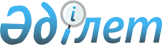 О внесении изменений и дополнений в постановление Правительства Республики Казахстан от 24 апреля 2008 года № 387Постановление Правительства Республики Казахстан от 31 марта 2010 года № 253

      В целях реализации Указа Президента Республики Казахстан от 12 марта 2010 года № 936 "О дальнейшем совершенствовании системы государственного управления Республики Казахстан" Правительство Республики Казахстан ПОСТАНОВЛЯЕТ:



      1. Внести в постановление Правительства Республики Казахстан от 24 апреля 2008 года № 387 "О некоторых вопросах Министерства финансов Республики Казахстан" (САПП Республики Казахстан, 2008 г., № 22, ст. 205) следующие изменения и дополнения:



      в Положении о Министерстве финансов Республики Казахстан, утвержденном указанным постановлением:



      в пункте 10 слово "является" заменить словами "являются выработка предложений по основным направлениям налоговой, таможенной, бюджетной политики,";



      в пункте 11:



      в подпункте 1) после слов "в области" дополнить словами "бюджетного планирования,";



      в подпункте 2) слова "участие в прогнозировании поступлений в бюджет и определении" заменить словами "прогнозирование поступлений в бюджет и определение";



      в подпункте 5) после слов "государственных закупок," дополнить словами "бюджетного планирования,";



      подпункт 13) изложить в следующей редакции:

      "13) разрабатывает проекты законов о республиканском бюджете на соответствующий плановый период, внесении изменений и дополнений в бюджет и представляет их на рассмотрение Правительству Республики Казахстан;";



      дополнить подпунктами 240), 241), 242), 243), 244), 245), 246), 247), 248), 249), 250), 251), 252), 253), 254), 255), 256), 257), 258), 259), 260), 261), 262), 263), 264), 265), 266), 267), 268), 269), 270) следующего содержания:

      "240) осуществляет согласование государственных и отраслевых программ, программ развития территорий в части обеспеченности объемам бюджетного финансирования;

      241) вырабатывает предложения по совершенствованию системы бюджетного планирования;

      242) осуществляет методологическое обеспечение функционирования системы бюджетного планирования;

      243) разрабатывает и утверждает Единую бюджетную классификацию Республики Казахстан, порядок ее составления, структуру специфик экономической классификации расходов бюджета;

      244) устанавливает форму составления прогноза поступлений и расходов денег от реализации государственными учреждениями товаров (работ, услуг), остающихся в их распоряжении;

      245) участвует в разработке прогноза социально-экономического развития республики в части разработки прогноза бюджетных параметров на 3 года;

      246) вырабатывает предложения по формированию налоговой, таможенной и бюджетной политик;

      247) организовывает и обеспечивает деятельность Республиканской бюджетной комиссии;

      248) разрабатывает и утверждает методику прогнозирования поступлений бюджета;

      249) составляет прогнозы консолидированного, государственного и республиканского бюджетов, Национального фонда Республики Казахстан;

      250) рассматривает бюджетные заявки администраторов бюджетных программ и готовит заключения по ним;

      251) рассматривает проекты стратегических планов (проекты о внесении изменений и дополнений в стратегические планы) государственных органов, финансируемых из республиканского бюджета и проекты стратегических планов (проекты о внесении изменений и дополнений в стратегические планы) местных уполномоченных органов по бюджетному планированию и исполнению бюджета;

      252) разрабатывает проекты постановлений Правительства Республики Казахстан о реализации закона о республиканском бюджете, о внесении изменений и дополнений в постановление Правительства Республики Казахстан о реализации закона о республиканском бюджете на соответствующие годы;

      253) разрабатывает чрезвычайный государственный бюджет;

      254) вносит предложения по уточнению (корректировке) республиканского бюджета;

      255) разрабатывает и утверждает таблицу распределения поступлений бюджета между уровнями бюджетов и контрольным счетом наличности Национального фонда Республики Казахстан;

      256) вырабатывает предложения по конкретным размерам индивидуальной ставки налога на добычу полезных ископаемых по низкорентабельным контрактам;

      257) участвует в разработке методики расчетов трансфертов общего характера;

      258) участвует в разработке проекта закона Республики Казахстан об объемах трансфертов общего характера между республиканским и областными бюджетами, бюджетами города республиканского значения, столицы на трехлетний период;

      259) осуществляет методологическое обеспечение мониторинга и оценки бюджетных инвестиционных проектов;

      260) вносит инвестиционные предложения администраторов бюджетных программ на разработку или корректировку технико-экономического обоснований и проведение необходимых экспертиз технико-экономических обоснований на рассмотрение Республиканской бюджетной комиссии;

      261) осуществляет отбор инвестиционных проектов для предоставления государственных гарантий;

      262) осуществляет отбор концессионных проектов для предоставления поручительств государства;

      263) формирует перечень бюджетных инвестиционных проектов, разработка или корректировка, а также проведение необходимых экспертиз технико-экономических обоснований которых осуществляется за счет средств соответствующей распределяемой бюджетной программы;

      264) вносит предложения по софинансированию концессионного проекта из бюджета на рассмотрение Республиканской бюджетной комиссии;

      265) осуществляет рассмотрение, отбор и включение в проект бюджета концессионных проектов на условии софинансирования;

      266) определяет лимит правительственного долга и долга местного исполнительного органа, лимиты предоставления государственных гарантий и поручительств государства;

      267) проводит совместно с Национальным Банком Республики Казахстан, уполномоченным органом по государственному планированию ежегодную оценку состояния и прогноза на предстоящий плановый период государственного и гарантированного государством заимствования и долга, долга по поручительствам государства;

      268) проводит мониторинг и оценку реализации бюджетных инвестиционных проектов;

      269) проводит оценку реализации бюджетных программ при исполнении бюджета;

      270) разрабатывает проект Указа Президента Республики Казахстан по утверждению единой системы оплаты труда работников органов Республики Казахстан, содержащихся за счет государственного бюджета и сметы (бюджета) Национального Банка Республики Казахстан.".



      2. Настоящее постановление вводится в действие со дня подписания.      Премьер-Министр

      Республики Казахстан                       К. Масимов
					© 2012. РГП на ПХВ «Институт законодательства и правовой информации Республики Казахстан» Министерства юстиции Республики Казахстан
				